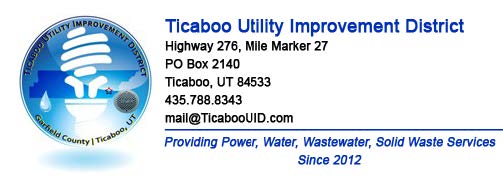 TICABOO UTILITY IMPROVEMENT DISTRICTPUBLIC NOTICE REGULAR MEETINGDATE:             Wednesday November 8th, 2023TIME:              12:00 PM LOCATION:   	Electronic MeetingPursuant to House Bill 5002, 'Open and Public Meetings Act Amendments,' passed during the 2020 Fifth Special Session of the Utah Legislature and codified under Utah Code Ann. § 52-4-207(4), I, Alexa Wilson, hereby make the following written determination in my capacity as Chair of the Board of Trustees of the Ticaboo Utility Improvement District warranting the TUID Board to convene and conduct electronic meetings without a proper anchor location:AGENDA 1. Call Meeting to Order – Alexa Wilson   a. Roll Call of Board Members – Alexa Wilson2. Adoption of Agenda – Alexa Wilson3. Approval of minutes from Minutes need approved from 10/11/2023 meeting- Alexa Wilson4. Review procedures for handling electronic participation by the public – Alexa Wilson5. Public Comment -- TUID welcomes comments from the public. The Board sets aside 15 minutes at each Board meeting to hear from anyone wishing to speak. Each presenter is allowed one opportunity and has up to three (3) minutes for remarks.  Any member of the public who desires to make a comment shall use the 'raise hand' feature during the Google Meet meeting.  The public comment segment of the Board meeting is not the time for a question-and-answer discussion. TUID staff are available for dialogue outside of Board meetings. 6. Confirm the next meeting date of December 13th, at 5:30 pm.7. Manager’s Report- John Motley8.   Review and discuss recommended 2023 budget amendments. Discuss current budget review and    2024 budget in process with new charts of accounts and a more compact version in accordance with the State Auditors guidelines and template for special districts.9. Preliminary discussion on investigation of fuel surcharges and necessity due to high fuel price increases.10. Review and update on the 3 step plan for TUID sustainability and improvement for facilities and power generation. 11. Board Reports:  Amy Golden, Mike Morlang, Alexa Wilson 12. Next Scheduled meeting December 13th, 5:30 PM MST13. Adjournment     